* Risk calculation based on existing control measures * Risk calculation based on existing control measures CALCULATION OF RISK LEVEL(Severity x Likelihood = Risk Level)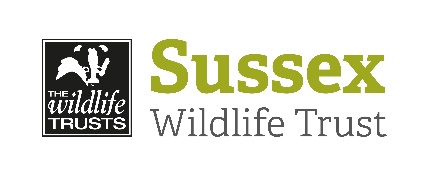 RISK ASSESSMENTRISK ASSESSMENTRISK ASSESSMENTRisk Assessment Number:CW004Task/Activity/Area:Generic land based sitesGeneric land based sitesGeneric land based sitesGeneric land based sitesGeneric land based sitesGeneric land based sitesNotes:Includes: Woodland, meadow, heathland, near streams and ponds.For volunteers, forest school, outreach, nature tots, wildlife watch, wildlife rangers and youth rangersIncludes: Woodland, meadow, heathland, near streams and ponds.For volunteers, forest school, outreach, nature tots, wildlife watch, wildlife rangers and youth rangersIncludes: Woodland, meadow, heathland, near streams and ponds.For volunteers, forest school, outreach, nature tots, wildlife watch, wildlife rangers and youth rangersIncludes: Woodland, meadow, heathland, near streams and ponds.For volunteers, forest school, outreach, nature tots, wildlife watch, wildlife rangers and youth rangersIncludes: Woodland, meadow, heathland, near streams and ponds.For volunteers, forest school, outreach, nature tots, wildlife watch, wildlife rangers and youth rangersIncludes: Woodland, meadow, heathland, near streams and ponds.For volunteers, forest school, outreach, nature tots, wildlife watch, wildlife rangers and youth rangersAssessor(s):Mike murphyMike murphyAssessment Date:September 2020Next Review:September 2021Hazards and RisksThose at RiskExisting ControlsSeverityLikelihood* Risk LevelFurther Actions RequiredVehicle Collision, car park, roads and tracksSWT staff, volunteers, school groups (adults and children), children and accompanying adultsSupervise participants in car park and driveway, Hi-vis to be worn by leader if appropriate (7SCP road crossing, WM car park), walk on pavements. Use road crossings where appropriate.Group leader to brief participants on high risk areas on arrival and before moving away from car parks. 5157SCP – large school groups: high vis and spotters on A259.Slips, trips and falls on debris, mud, tree roots, animal holes, uneven ground. Ankle injuriesSWT staff, volunteers, school groups (adults and children), children and accompanying adultsSuitable footwear for weather/ground conditions. Boots and wellies provide ankle support, recommended. Suitable tread on soles.313If possible; On the day site inspection by group leader before group arrives. Check ground condition and site specific hazards. Tape off/raise awareness of new/increase hazards.Disease from leaf litter, water bodiesWeil’s diseaseSWT staff, volunteers, school groups (adults and children), children and accompanying adultsWarn about Weil’s disease.  Do not expose fresh cuts to water and soilEnsure hand washing equipment / hand gel is available, especially before eating313Hand washing / hand gelPoisoning from FungiSWT staff, volunteers, school groups (adults and children), children and accompanying adultsAdvise not to touch any fungi.Never taste fungiHand washing facilities available.414No takePoisonous plants and berries including Arum Lilies, bracken.Thorns including blackthorn.Photo toxic sap including giant hog weed.SWT staff, volunteers, school groups (adults and children), children and accompanying adultsRaise awareness of thorns and less obvious toxic or harmful plants like bracken and giant hog weed.If tasting edible berries such as blackberries ensure group are able to identify (consider the learner’s abilities) – you may need to check all collected berries before tasting. Consider accompanying staff.414Picking blackberries or nettle leaves for consumption only as part of an organised activity where leaders can check plants / berries/ nutsHazards and RisksThose at RiskExisting ControlsSeverityLikelihood* Risk LevelFurther Actions RequiredDog attacksSWT staff, volunteers, school groups (adults and children), children and accompanying adultsShare strategies with group to help manage a dog situation. For example: place hands on shoulders and look away from dog. Calm, no running or calling to excite dog.Ask owner to keep dog under control.313Report regular incidents of dogs not under control to local authority community/dog wardens and keep records to raise awareness to other staff.Livestock and tramplingSWT staff, volunteers, school groups (adults and children), children and accompanying adultsTake advice from any signage.Avoid walking a large group of people through the middle of a herd - walk around the herd and leave space for cattle and horses to move away from group. If concerned find another route.414Adder bites and insect stings (bee and wasp)AnaphylaxisSWT staff, volunteers, school groups (adults and children), children and accompanying adultsRaise awareness of possible locations of adder sites, wasp and bee nests.Any allergies of volunteers known through volunteer registration forms and group leader to check they are carrying medication.Accompanying school / nursery staff should know location of medication if required for individual participants.414Check accompanying school/nursery staff have epi pens and group allergy information to hand.Ticks and Lyme’s diseaseSWT staff, volunteers, school groups (adults and children), children and accompanying adultsRaise awareness especially in peak summer time.Long trousers and closed toe shoes recommended.Advise: check body at home.Follow NHS advise re removal and monitoringhttps://www.nhs.uk/conditions/lyme-disease/313Tick removal tweezers included in 1st aid kit.Nettles and brambles – cuts and stingsSWT staff, volunteers, school groups (adults and children), children and accompanying adultsRaise awareness – less experienced learners/ volunteers.111wet boardwalks – trips, slips and sprainsSWT staff, volunteers, school groups (adults and children), children and accompanying adultsRaise awareness re wet board walks and steps.Weather conditions and group dynamic will determine level of advice.313Inform site manager / owner.Cover boards with non-slip surface e.g. chicken wireDrowningFalling into shallow stream, rivers pond, lakeSWT staff, volunteers, school groups (adults and children), children and accompanying adultsRaise awareness. Supervision near bodies of water if participants are exploring/working in shallow water or nearby deeper features such as ponds and rivers.Participants not to be left alone near open water. Volunteers working in pairs so they always have a spotter/buddy. 411Carry throw line near rivers and lakesLow branches  - eye injury, cut / scratch to faceSWT staff, volunteers, school groups (adults and children), children and accompanying adultsRemove low pointy branches in areas of high activity e.g. around fire circle or busy footpaths.Safety goggles provided For volunteers working in dense scrub or where eye level branches/thorns may be concealed.313Barbed wireSWT staff, volunteers, school groups (adults and children), children and accompanying adultsRaise awareness Highlight if hidden in a regularly used site313Remove if possibleRubbish on site including sharps and faecesSWT staff, volunteers, school groups (adults and children), children and accompanying adultsVisual inspection on arrival.Remove if possible.If removal is not possible, move activity area away from sharp objects or faeces.Handwashing or hand gel available in event of faeces contamination313Sharps box might be needed in some more public locationsContractors/rangers on site. Injuries from machinery, vehicles, tree felling and strimmer.SWT staff, volunteers, school groups (adults and children), children and accompanying adultsCommunicate with land managers and contractors.At least 2 tree lengths away from tree worksAvoid site if required /  cancel session if no alternative414Forestry England provide good notice for tree works (Friston Forest)Falling from cliff/quarry edgeUnder cliffs – rock fall and cliff collapseSWT staff, volunteers, school groups (adults and children), children and accompanying adultsRaise awareness. Stay well away from Cliff or quarry edge. Stick to footpaths.Unstable cliffs such as Hope Gap, stay 2 x cliff height away.Keep well away from cliff base at 7SCP.414High winds and falling branchesChalara – Ash die backSWT staff, volunteers, school groups (adults and children), children and accompanying adultsCancel event if High winds/ Gale Force.Observe canopy and root bases for displacementRetreat from woodland if unexpectedly gusty.Visual check of canopy in activity zone for obvious dead hanging branches, limbs and trees. Move group away so participants are not at risk of falling debris, especially during windy conditions.If there is evidence of infected tree’s (branches lack leaves in Spring and Summer) inform the landowner, the work site is to be moved far enough away so as participants are not at risk from falling debris and follow usual canopy and root observations. Cancel Event where this is not possible.414Inform landowner of trees that appear hazardous e.g. large dead limbs. We are not arborists but can raise awareness of changes to the siteExposure – heavy rain, extreme cold, heat wave: Hypothermia, sunburn/sunstrokeSWT staff, volunteers, school groups (adults and children), children and accompanying adultsFull water proofs, spare clothing, full change of clothing in waterproof (non-plastic) bag recommended. Long sleeve clothing recommended to all. Sun screen and hats to be worn. Water available at all times.Groups advised to carry plenty of drinking water313SeveritySeverityLikelihoodLikelihoodRisk LevelsRisk Levels1Very minor Injury1Highly Unlikely1 – 2 Very Low Risk2First Aid Injury or Illness2Unlikely3 – 6Low Risk37 Day Injury or Illness3Likely7 – 11Medium Risk4Major Injury or Illness4Very Likely12 – 15 High Risk5Fatality/Disabling Injury or Illness5Certain to Happen16 – 25 Unacceptable Risk